The Murdered Jesus, Pt. 1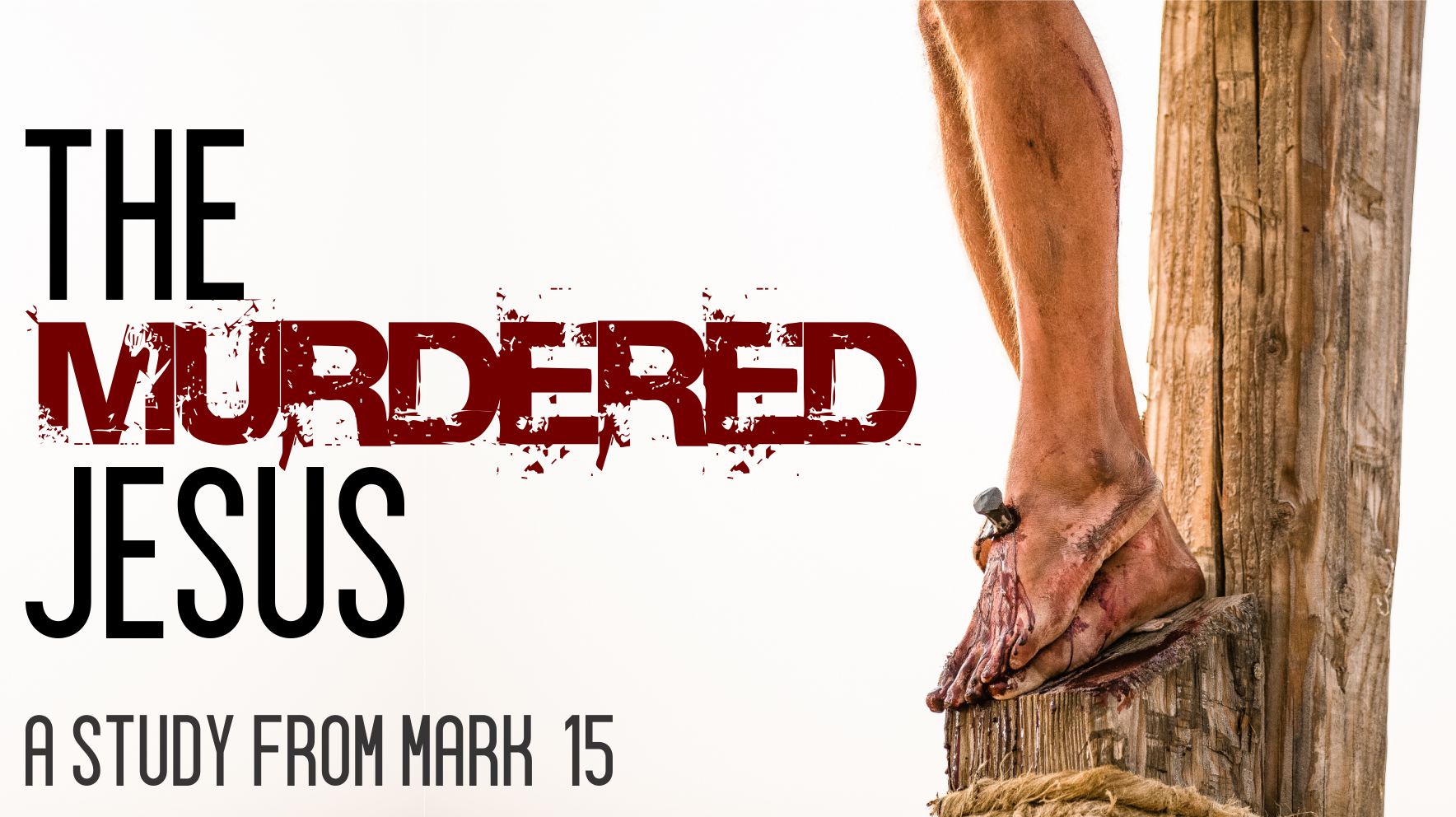 	Judging Jesus (Mark 15:1-15)Our Mission: To help people know, love & serve Jesus1. Admit ______________________________________________(Mark 15:1-5; Mt 27:1-2, 11-14, Lk 22:66-23:12, Jn 18:28-38; Mk 9:31, 10:33, 1 Tim 6:12, Isa 53:7, Col 1:17, Heb 1:2, Ac 17:25)2. Realize _____________________________________________ (Mark 15:6-14; Mt 27:15-25, Lk 23:13-24, Jn 18:39-19:15)3. Exchange ___________________________________________ (Mark 15:15; Matt 27:26, Luke 23:25, John 19:16)Our goal every Sunday is that you go home (1) understanding the passage better, (2) having some ideas about how to live the passage & (3) standing in awe of Jesus.Growth QuestionsThese questions are meant to help you apply Sunday’s message to your life personally and to help others – like the people in a Growth Group – do the same.  Can being honest and vulnerable about your life be intimidating?  Is it OK to struggle and have real questions?  The answer to both questions is “Yes.”  So, a Growth Group is meant to be a safe place where we help anyone know, love and serve Jesus better.  If you’re not in one, you can sign up online and then just show up.  If you missed this or any message, you can go to our website, iTunes or our youTube page.Before you were a Christian, what were you judgments about Jesus & Christianity?  Please explain (if you didn’t have any, explain some judgments you’ve heard from non-Christians.)How were those judgments confirmed or how did they turn out to be wrong?  Please explain.Read 1 Corinthians 3:10-15.  Why is it important to see ourselves as participating in this event?  Please explain.Read 1 Peter 2:19-24.  Here, Peter had in mind the events of Mark 15.  What are some of the results he hopes to see in Christians after meditating on Jesus’ suffering & death?  Please explainWrite out a prayer based on the growth questions you answered above.If you need help for any reason, go here https://redeemeraz.org/counselingJesus’ Last DaysSaturdaySundayMondayTuesdayWednesdayThursdayFridaySunday